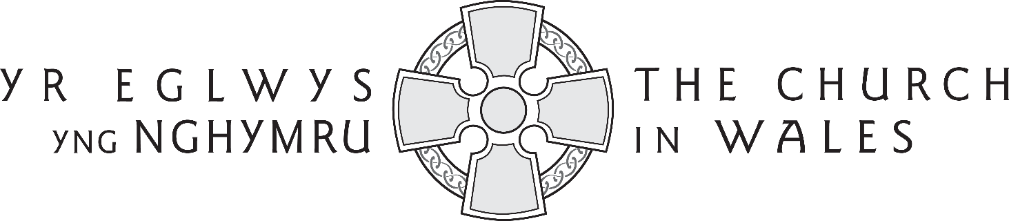 PARISH OF ____________________________________PREPARATION OF NEW ELECTORAL ROLLNotice is giventhat in accordance with the Constitution of the Church in Wales a new Church Electoral Roll is being prepared. Every person who wishes to have his or her name entered on the new Roll, whether or not it is entered on the present Roll, should apply for enrolment not later than __________________________________________________2020 Once completed (which shall be at least 15 days prior to the Annual Vestry Meeting) the new Roll will be available for inspection by all Members of the Church in Wales upon request.A lay person is entitled to have his or her name entered on the roll, if that person –	(a)	(i)	is a Communicant; and(ii)	is not a member of any religious body which is not in communion with the Church in Wales, unless the written dispensation of the Diocesan Bishop from this requirement has been obtained;(b)	is resident in the parish, or, if not so resident, has habitually attended public worship in the parish during a period of six months prior to enrolment;	(c)	has signed a form of application for enrolment; and(d)	does not have his or her name entered on the Roll of another Parish in Wales, save with the consent of the Parochial Church Councils of both parishes.Application Forms for enrolment can be obtained from Parochial Church Council. In order to be entitled to take part in proceedings at the Annual Vestry Meeting, you must return the Application Form for enrolment by the date given above.Any error discovered in the roll should at once be reported to the Parochial Church Council.Dated this ____________________ day of ___________________ 20_____Signed _______________________ ___________________________________           Minister/Churchwarden [delete as appropriate]